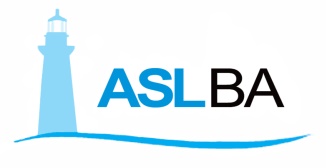 Si comunica che l’Ufficio Anagrafe Sanitaria e lo sportello CUP /Ticket di Gravina in P. rimarranno chiusi al pubblico nelle ore pomeridiane del 24 e 31 dicembre 2019 e saranno aperte nelle ore pomeridiane del 23 e 30 dicembre 2019